A Gift for Your Hard to
 Buy For Friend or Family Member
… A Canada Flag Subscription
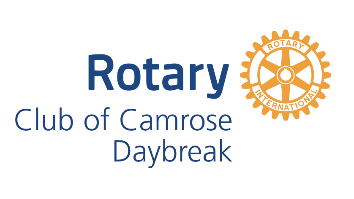 The Rotary Club of Camrose Daybreak has been placing Canada flags on lawns in Camrose to celebrate Victoria Day, Canada Day and Labour Day for many years. The flags provide a colourful display and many residents enjoy seeing the flags as they travel throughout the city. You can see some of the over 180 flags we deploy at http://CamroseDaybreakRotary.org.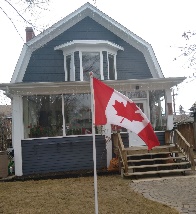 For only $60 before December 31, 2023, you can subscribe to have a flag placed on a friend’s or family member’s lawn in Camrose for the 2024 holidays. We will acknowledge your gift by sending a Welcome Card on your behalf.Proceeds from the Canada Flag subscriptions provide funding to the 644 Camrose Rotary Air Cadet Squadron and other youth initiatives in the area.CANADA FLAG PROJECT DELIVERY WEEKENDS FOR 2024
MAY 15 - 22, JUNE 26 - JULY 3, and AUGUST 28 - SEPT 4____Yes! Please Gift a Canada Flag Project Subscription for 2024.Online Registration  http://www.CamroseRotary.com/flag-subscription-form.html
Provide your name and contact information. The special delivery instructions need to include Gift Subscription, name and address of gift recipient and method of payment if not done on the above site.
Payment by PayPal, VISA, Mastercard: is available on the above site.---	---	---	---	---	---	---	---	---	---	---	--=	===Mail-in or Pick-up RegistrationYour Name ________________________________________ Phone # ________________Gift Recipient Name ___________________________________   Phone # __________________Delivery Address __________________________________   Your Email _________________________Payment Options____ Mail registration and payment to Rotary Club of Camrose Daybreak, Box 1515 Camrose AB T4V 1X4____ Email CamroseDaybreak@gmail.com to have us pick up your Gift Subscription in Camrose____ I have sent an e-Transfer of $60 to CamroseDaybreakTreasurer@gmail.com____ I made my payment on http://www.CamroseRotary.comThank you for your support!Rotary Joins Leaders | Rotarians Share Ideas | Rotarians Take Action